SEAWAY DISTRICT INTERMEDIATE/HIGH SCHOOL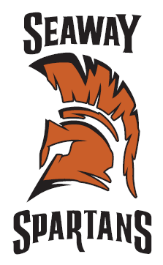 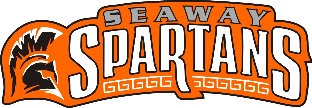                            Grades 9-12                                 BELL SCHEDULE                           Grades 7-8             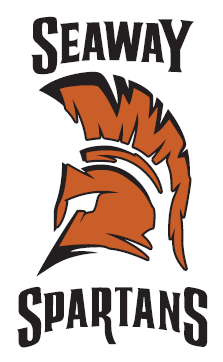 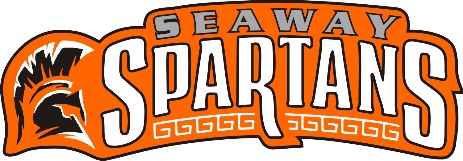 SEAWAY DISTRICT HIGH SCHOOLBELL SCHEDULEThe 10:05 Break has been created to allow students to have a snack, use the washroom, fill their water bottle, get their supplies for their next class from their locker, and travel to their next class.  Students should not leave school property to access local merchants as there is insufficient time to go and then arrive back to class on time.The Travel Time (Class Transition) Breaks provide students time to get to their locker and then their next class.There will be a five-day rotation where the repeat period is after the 5-minute “in-class” morning break.  Semester 1 starts off like this:Tuesday September 05:		Day 1 Wednesday September 06:	Day 2Thursday September 07:		Day 3Friday September 08:		Day 4Monday September 11:		Day 5.1 (Day 1 cycle)Tuesday September 12:		Day 1Wednesday September 13:	Day 2The next “Day 5” in the rotation (Monday September 18) will be a 5.2, meaning we will follow a Day 2 schedule, and so on. This schedule is required to participate in a district wide timetable where synchronous e-learning courses can be accessed at the same time by multiple schools.** 5.1 = Day 1 Rotation; 5.2 = Day 2 Rotation; 5.3 = Day 3 Rotation; 5.4 = Day 4 RotationTIMEPERIODTIMEPERIOD8:0060 MINUTES9:00Block A8:00100 MINUTES9:40CLASSES9:009:055 MINUTE IN-CLASS BREAK (leave class only for washroom use/water bottle filling)8:00100 MINUTES9:40CLASSES9:0560 MINUTES10:05Block BREPEAT8:00100 MINUTES9:40CLASSES9:0560 MINUTES10:05Block BREPEAT9:4030 MINUTES10:10Recess / Snack in Classroom10:0510:1510 MINUTE BREAK NUTRITION/WASHROOM/WATER BOTTLE FILLING/LOCKER ACCESS9:4030 MINUTES10:10Recess / Snack in Classroom10:1560 MINUTES11:15Block C9:4030 MINUTES10:10Recess / Snack in Classroom10:1560 MINUTES11:15Block C10:10100 MINUTES11:50CLASSES11:1550 MINUTES12:05LUNCH10:10100 MINUTES11:50CLASSES12:0560 MINUTES1:05Block D10:10100 MINUTES11:50CLASSES12:0560 MINUTES1:05Block D10:10100 MINUTES11:5012:0560 MINUTES1:05Block D11:5040 MINUTES12:30Recess / Lunch in Cafeteria1:051:10TRAVEL TIMELOCKER ACCESS12:30100 MINUTES2:10CLASSES1:1060 MINUTES2:10Block E12:30100 MINUTES2:10CLASSES70 MINUTESNON-INSTRUCTIONAL300 MINUTES INSTRUCTIONAL70 MINUTESNON-INSTRUCTIONAL300 MINUTES INSTRUCTIONALTIMEPERIODLENGTH8:00 – 9:00Block A60 Minutes9:00 – 9:055 Minute In-Class Break5 Minutes9:05 – 10:05Block B (repeat period)60 Minutes10:05 – 10:1510 Minute Break10 Minutes10:15 – 11:15Block C60 Minutes11:15 – 12:05Lunch50 Minutes12:05 – 1:05Block D60 Minutes1:05 – 1:105 Minute Class Transition5 Minutes1:10 – 2:10Block E60 MinutesTIMEDAY 1DAY 2DAY 3DAY 4DAY 5** (5.1; 5.2; 5.3; 5.4)8:00 –  9:00Period 1Period 2Period 3Period 49:05 – 10:05Period 1Period 2Period 3Period 410:15 – 11:15Period 2Period 1Period 4Period 312:05 –  1:05Period 3Period 4Period 1Period 21:10 –  2:10Period 4 Period 3 Period 2Period 1